RICHIESTA RESTITUZIONE CREDITO SERVIZIO MENSA SCOLASTICA Il sottoscritto richiede la restituzione del credito maturato al 31.8.2023 presente su APP Spazio Scuola per il servizio mensa scolastica. A tal fine allega i propri dati ed il proprio documento d’identità:CODICE IBAN (deve essere intestato al genitore richiedente): Data ___________________         Firma del richiedente__________________________Si prega di compilare il presente modulo in ogni sua parte e di inviarlo per email al seguente indirizzo: protocollo.trevignanoromano@legalmail.it  (anche da una email ordinaria) allegando il proprio documento d’identità.Per info contattare l’Ufficio Pubblica Istruzione: tel. 06-999120230  -   Email: scuola@comune.trevignanoromano.rm.it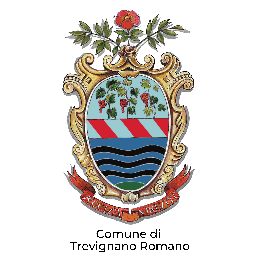 COMUNE DI TREVIGNANO ROMANOCittà Metropolitana di Roma CapitalePiazza Vittorio Emanuele III, 1 – 00069 Trevignano RomanoTel. 06.99.91.20.230 – PEC: protocollo.trevignanoromano@legalmail.itGENITORE: Telefono:Email:            ALUNNO  : Importo del credito su app Spazio Scuola relativo alla mensa scolastica pregressa:€ALUNNO  : Importo del credito su app Spazio Scuola relativo alla mensa scolastica pregressa:€